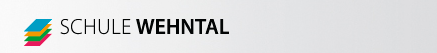 Wahlvorschlagfür die Ersatzwahl eines Mitgliedes für die Schulpflege Schule Wehntal für den Rest der Amtsdauer 2018 – 2022Wahlgang vom 19. Mai 2019 (sofern keine „Stille Wahl“ stattfindet)Zur Wahl wird folgender Kandidat bzw. folgende Kandidatin vorgeschlagen:Jede stimmberechtigte Person darf höchstens auf einem der Wahlvorschläge und dort höchstens einmal genannt sein.Jeder Wahlvorschlag muss von mindestens 15 Stimmberechtigten des betreffenden Wahlkreises unterzeichnet sein. Jede Person kann nur einen Wahlvorschlag unterzeichnen. Die Unterzeichnung kann nicht zurückgezogen werden. Den Vorschlag unterstützen folgende Stimmberechtigten mit politischem Wohnsitz in den Gemeinden Niederweningen, Oberweningen, Schöfflisdorf oder Schleinikon:Folgende Personen sind namens der Unterzeichnenden des Wahlvorschlags berechtigt, Vorschläge zurückzuziehen und andere Erklärungen abzugeben Wenn die Unterzeichnenden des Wahlvorschlags keine zur Vertretung ermächtigte Person bezeichnen, gilt die erstunterzeichnende und, wenn diese verhindert ist, die zweitunterzeichnende Person als berechtigt, Vorschläge zurückzuziehen und andere Erklärungen abzugeben.Einzureichen bis 13. März 2019 an die wahlleitende Behörde:
Gemeinderat Niederweningen, Alte Stationsstrasse 19, 8166 NiederweningenAngaben obligatorischAngaben obligatorischAngaben obligatorischAngaben obligatorischAngaben obligatorischAngaben freiwilligAngaben freiwilligName,
Vorname,
GeschlechtGeb.-
DatumBerufAdresseHeimatortRufnameParteiName, VornameGeb.-DatumAdresseUnterschriftNameVorname1. Vertretung2. Vertretung